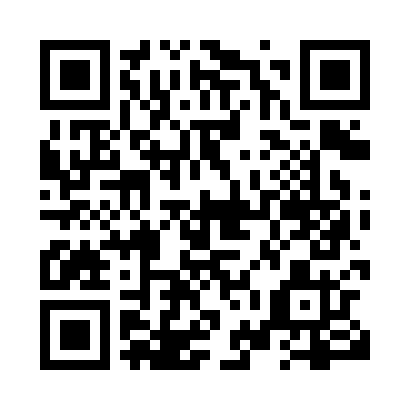 Prayer times for Nairn Centre, Ontario, CanadaMon 1 Jul 2024 - Wed 31 Jul 2024High Latitude Method: Angle Based RulePrayer Calculation Method: Islamic Society of North AmericaAsar Calculation Method: HanafiPrayer times provided by https://www.salahtimes.comDateDayFajrSunriseDhuhrAsrMaghribIsha1Mon3:365:391:306:559:2211:242Tue3:375:391:316:559:2211:243Wed3:385:401:316:559:2111:234Thu3:395:401:316:559:2111:225Fri3:405:411:316:559:2111:216Sat3:425:421:316:559:2011:207Sun3:435:431:316:549:2011:198Mon3:445:431:326:549:1911:189Tue3:465:441:326:549:1911:1710Wed3:475:451:326:549:1811:1611Thu3:495:461:326:539:1811:1512Fri3:505:471:326:539:1711:1313Sat3:525:481:326:539:1611:1214Sun3:535:491:326:539:1511:1115Mon3:555:501:326:529:1511:0916Tue3:565:511:326:529:1411:0817Wed3:585:521:336:519:1311:0618Thu4:005:531:336:519:1211:0519Fri4:015:541:336:509:1111:0320Sat4:035:551:336:509:1011:0121Sun4:055:561:336:499:0911:0022Mon4:075:571:336:499:0810:5823Tue4:085:581:336:489:0710:5624Wed4:105:591:336:479:0610:5525Thu4:126:001:336:479:0510:5326Fri4:146:011:336:469:0410:5127Sat4:166:031:336:459:0310:4928Sun4:186:041:336:459:0110:4729Mon4:196:051:336:449:0010:4530Tue4:216:061:336:438:5910:4331Wed4:236:071:336:428:5710:41